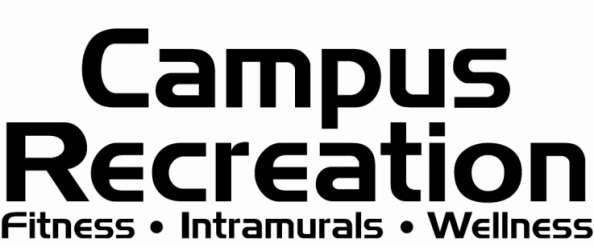 NUTRITION MEDICAL HISTORYName:			Date of Birth:					Sex: 	M  	F 	 Phone #:                       			Dept:			Home Address:			G #:                                                          Occupation:     	If referred to our services, please state by whom: ____________________________________________I’m seeking this service for: _____________________________________________________________Current Height: ________________________ Current Weight: _________________________________Physician’s Name:			Phone #:			Address:						Emergency Contact:				Relation:		Phone #1:			Phone #2: 			1.	Have you ever been diagnosed or treated for any of the following heart-related problems?	NO	YES	WHEN     High blood pressure			________________________________	Angina (chest pain)			________________________________Heart murmur			________________________________Valvular heart disease			________________________________Myocardial infarction (heart attack)			________________________________Heart disease or problems   			________________________________Comments:		2.	Have you ever experienced any of the following signs and / or symptoms?	NO	YES		WHEN     Severe shortness of breath or rapid 				heart rate with mild or normal activity 	Ankle swelling/edema			________________________________Severe dizziness or fainting			________________________________Claudication or severe muscle cramps			________________________________(especially in legs)	Low blood sugar			________________________________Long term fatigue without being sick			________________________________Comments:				Do you have asthma or any other pulmonary problems?	   NO          YESComments:                                                                                                                                                              	4.	Have you had any surgery as a result of an injury? 		              NO       	 YESBody region and when:			Rehabilitation:		NO		YESComments:		5. Do you have a neuromuscular disorder, rheumatoid disorder or muscular problem that is worsened by physical activity? 	     NO         YESIf so, explain the problem, body region affected and when the pain occurs? 	 6.	Have any one of your parents and/or siblings been diagnosed with any of the following?                                   		   NO           YES                   Relative                          Age of OnsetHeart attack/heart problems						High blood pressure						Diabetes I or II						Comments:		6.	List any medications you are currently taking:	Medication  	Prescribed For 	Taken Since1.		2.		3.		4.		Comments:		7.	Do you have any medical, physical or emotional conditions which would require a modified exercise program?  Explain: 	8.	Smoking status:		Never Smoked		Used to Smoke				Currently Smoke* *Packs per day (amount):			*Number of years smoked:		If you quit smoking, what year did you quit?  		Do you currently use cigars, pipes or smokeless tobacco products (i.e., chew, snuff)?	  NO		YESHave you ever been diagnosed with chronic bronchitis or emphysema:		NO 		YES	If yes, explain:   				9.	How many days per week do you currently exercise:		6-7		3-5		2-1		NONEHow long do you typically exercise:		30+ min			20-29 min		10-19 min	 < 10 minAt what level or intensity do you typically exercise:		vigorous				moderate		low
10. What is the date of your last physical? _________________________________The above stated information is true and accurate to the best of your knowledge.Signature:	_______________________________________		Date: 		Reviewed By:			Date:				Office Use OnlyClient was referred to: ______________________________________	Initials: _________________